AMENDMENT NO. 163The following instruments are separate instruments in the Federal Register of Legislation and are known collectively in the Food Standards Gazette as Amendment No. 163.TABLE OF CONTENTSFood Standards (Application A1111 – Bacteriophage S16 & FO1a as a Processing Aid) VariationFood Standards (Proposal P1031 – Allergen Labelling Exemptions) VariationFood Standards (Proposal P1039 – Microbiological Criteria for Infant Formula) VariationFood Standards (Proposal M1011 – Maximum Residue Limits (2015)) VariationISSN 1446-9685© Commonwealth of Australia 2016This work is copyright.  You may download, display, print and reproduce this material in unaltered form only (retaining this notice) for your personal, non-commercial use or use within your organisation.  All other rights are reserved.  Requests and inquiries concerning reproduction and rights should be addressed to The  Officer, Food Standards Australia New ,  ACT 2610 or by email information@foodstandards.gov.au.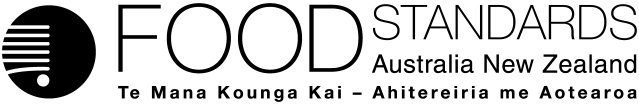 Food Standards (Application A1111 – Bacteriophage S16 & FO1a as a Processing Aid) VariationThe Board of Food Standards Australia New Zealand gives notice of the making of this variation under section 92 of the Food Standards Australia New Zealand Act 1991. The variation commences on the date specified in clause 3 of this variation.Dated 11 May 2016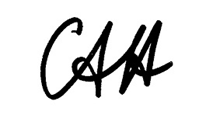 Standards Management OfficerDelegate of the Board of Food Standards Australia New ZealandNote:  This variation will be published in the Commonwealth of Australia Gazette No. FSC 105 on 19 May 2016. This means that this date is the gazettal date for the purposes of clause 3 of the variation. 1	NameThis instrument is the Food Standards (Application A1111 – Bacteriophage S16 & FO1a as a Processing Aid) Variation.2	Variation to standards in the Australia New Zealand Food Standards CodeThe Schedule varies a schedule in the Australia New Zealand Food Standards Code.3	CommencementThis instrument commences on gazettal.Schedule[1]	Schedule 3 is varied by [1.1]	inserting in the table to subsection S3—2(2) in alphabetical order[1.2]	inserting after section S3—32S3—33	Specifications for Salmonella phage preparation (S16 and FO1a)	(1)	In this section:a preparation means a Salmonella phage preparation (S16 and FO1a).Salmonella phage preparation (S16 and FO1a) means a solution of a 1:1 blend of Salmonella phage S16 and Salmonella phage FO1a. 		(2)	Salmonella phage S16 in a preparation must comply with the specification in subsection (4). 	(3)	Salmonella phage FO1a in a preparation must comply with the specification in subsection (5). 	(4)	The biological classification for Salmonella phage S16 in a preparation is the following:	(a)	order—Caudavirales;	(b)	family—Myoviridae;	(c)	genus—T4-like;	(d)	species—Salmonella phage S16;	(e)	GenBank Accession Number—HQ331142	(5)	The biological classification for Salmonella phage FO1a in a preparation is the following:	(a)	order—Caudavirales;	(b)	family—Myoviridae;	(c)	genus—FelixO1-like;	(d)	species— Salmonella phage FO1a;	(e)	GenBank Accession Number—JF461087.[2]	Schedule 18 is varied by inserting in the table to section S18—9 in alphabetical order Food Standards (Proposal P1031 – Allergen Labelling Exemptions) VariationThe Board of Food Standards Australia New Zealand gives notice of the making of this variation under section 92 of the Food Standards Australia New Zealand Act 1991. The Standard commences on the date specified in clause 2 of this variation.Dated 11 May 2016Standards Management OfficerDelegate of the Board of Food Standards Australia New ZealandNote:  This variation will be published in the Commonwealth of Australia Gazette No. FSC 105 on 19 May 2016. This means that this date is the gazettal date for the purposes of clause 2 of the variation. 1	Name of instrumentThis instrument is the Food Standards (Proposal P1031 – Allergen Labelling Exemptions) Variation.2	CommencementThis instrument commences on gazettal.3	Variation to standards in the Australia New Zealand Food Standards CodeThe Schedule varies standards in the Australia New Zealand Food Standards Code. Schedule[1]	Standard 1.2.3 is varied by [1.1]	omitting subparagraph 1.2.3—4(1)(b)(i), substituting	(i)	cereals containing *gluten, namely, wheat, rye, barley, oats and spelt and their hybridised strains other than:	(A)	where these substances are present in beer and spirits; or	(B)	glucose syrups that are made from wheat starch and that:		(a)	have been subject to a refining process that has removed gluten protein content to the lowest level that is reasonably achievable; and	(b)	have a gluten protein content that does not exceed 20 mg/kg;	(C)	alcohol distilled from wheat;[1.2]	omitting subparagraph 1.2.3—4(1)(b)(v), substituting	(v)	milk, other than alcohol distilled from whey;[1.3]	omitting subparagraph 1.2.3—4(1)(b)(vii), substituting	(vii)	soybeans other than:	(A)	soybean oil that has been degummed, neutralised, bleached and deodorised; or	(B)	soybean derivatives that are a tocopherol or a phytosterol;[1.4]	inserting after subsection 1.2.3—4(2)	(3)	To avoid doubt, subsection (1) does not require a declaration of the presence of a food or a product that is derived from a food or product that is exempt from declaration under paragraph 1.2.3—4(1)(b).[2]	Schedule 10 is varied by omitting the entry for “fats or oils” in the table to section S10—2, substitutingFood Standards (Proposal P1039 – Microbiological Criteria for Infant Formula) VariationThe Board of Food Standards Australia New Zealand gives notice of the making of this variation under section 92 of the Food Standards Australia New Zealand Act 1991.  The variation commences on the date specified in clause 3 of this variation.Dated 11 May 2016Standards Management OfficerDelegate of the Board of Food Standards Australia New ZealandNote:  This variation will be published in the Commonwealth of Australia Gazette No. FSC 105 on 19 May 2016. This means that this date is the gazettal date for the purposes of clause 3 of the variation. 1	NameThis instrument is the Food Standards (Proposal P1039 – Microbiological Criteria for Infant Formula) Variation.2	Variation to standards in the Australia New Zealand Food Standards CodeThe Schedule varies standards in the Australia New Zealand Food Standards Code.3	CommencementThe variation commences on the date of gazettal.4	Effect of the variation to the CodeSection 1.1.1—9 of the Code does not apply to the variation made by this instrument.Schedule[1]	Standard 1.1.2 is varied by omitting the definition of SPC from subsection 1.1.2—2(3), substitutingSPC means a standard plate count at 30°C with an incubation time of 72 hours.[2]	Schedule 27 is varied by [2.1]	omitting the note to section S27—2, substituting Note	In this Code (see section 1.1.2—2):	SPC means a standard plate count at 30C with an incubation time of 72 hours.[2.2]	omitting section S27—3[2.3]	omitting the following from the table to section S27—4substituting Food Standards (Proposal M1011 – Maximum Residue Limits (2015)) VariationThe Board of Food Standards Australia New Zealand gives notice of the making of this variation under section 92 of the Food Standards Australia New Zealand Act 1991. This variation commences on the date specified in clause 3 of this variation.Dated 11 May 2016Standards Management OfficerDelegate of the Board of Food Standards Australia New ZealandNote:  This variation will be published in the Commonwealth of Australia Gazette No. FSC 105 on 19 May 2016. This means that this date is the gazettal date for the purposes of clause 3 of the variation. 1	NameThis instrument is the Food Standards (Proposal M1011 – Maximum Residue Limits (2015)) Variation.2	Variation to a standard in the Australia New Zealand Food Standards CodeThe Schedule varies a standard in the Australia New Zealand Food Standards Code.3	CommencementThe variation commences on the date of gazettal.Schedule[1]	The table to section S20—3 in Schedule 20 is varied by[1.1]	omittingsubstituting[1.2]	inserting in alphabetical order [1.3]	omitting from each of the following chemicals, the foods and associated MRLs[1.4]	inserting for each of the following chemicals, the foods and associated MRLs in alphabetical order[1.5]	omitting from each of the following chemicals, the maximum residue limit for the food and substituting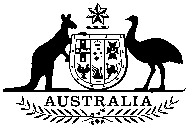 Commonwealthof AustraliaGazetteNo. FSC 105, Thursday, 19 May 2016Published by Commonwealth of AustraliaNo. FSC 105, Thursday, 19 May 2016Published by Commonwealth of AustraliaFOOD STANDARDS Salmonella phage preparation (S16 and FO1a)section S3—33Salmonella phage preparation (S16 and FO1a)Reduce population of Salmonella species on the surface of raw meat and raw poultry meat during processing.GMPfats or oils(a)	The statement of ingredients must declare:(i)	whether the source is animal or vegetable; and(ii)	if the source of oil is peanut or sesame—the specific source name; and(iii)	if the source of oil is soybeans and the oil has not been degummed, neutralised, bleached and deodorised—the specific source name; and(iv) 	if the food is a dairy product, including ice cream—the specific source of animal fats or oils. (b)	This generic name must not be used for diacylglycerol oil.Powdered infant formula productsPowdered infant formula productsPowdered infant formula productsPowdered infant formula productsPowdered infant formula productsBacillus cereus50102/gCoagulase-positive staphylococci51not detected in 1 g10/gColiforms52less than 3/g10/gSalmonella100not detected in 25 gSPC52103/g104/gPowdered infant formula products*Powdered infant formula products*Powdered infant formula products*Powdered infant formula products*Powdered infant formula products*Cronobacter300not detected in 10gSalmonella600not detected in 25 gPowdered follow-on formula*Powdered follow-on formula*Powdered follow-on formula*Powdered follow-on formula*Powdered follow-on formula*Salmonella600not detected in 25 gAgvet chemical:  Clethodimsee SethoxydimAgvet chemical:  Clethodimsee SethoxydimResidues arising from the use of clethodim are covered by MRLs for sethoxydimAgvet chemical:  CycloxydimAgvet chemical:  CycloxydimPermitted residue:  Cycloxydim, metabolites and degradation products which can be oxidized to 3-(3-thianyl) glutaric acid S-dioxide and 3-hydroxy-3-(3-thianyl) glutaric acid S-dioxide, expressed as cycloxydimPermitted residue:  Cycloxydim, metabolites and degradation products which can be oxidized to 3-(3-thianyl) glutaric acid S-dioxide and 3-hydroxy-3-(3-thianyl) glutaric acid S-dioxide, expressed as cycloxydimBeans (dry)30Beans (green pods and immature seeds) [except broad bean; soya bean]15Carrot5Grapes0.3Leek 4Linseed7Maize0.2Onion, bulb3Peas (dry)30Peas, shelled (succulent seeds)15Potato15Rape seed (canola)3Rice0.09Soya bean (dry)80Stone fruits0.09Strawberry3Sugar beet0.2Sunflower seed6Tomato1.5Agvet chemical:  FamoxadoneAgvet chemical:  FamoxadonePermitted residue:  FamoxadonePermitted residue:  FamoxadoneDried grapes (currants, raisins and sultanas)5Hops, dry80Agvet chemical:  FlupyradifuroneAgvet chemical:  FlupyradifuronePermitted residue:  FlupyradifuronePermitted residue:  FlupyradifuroneApple0.7Blueberry4Citrus fruits3Dried grapes (currants, raisins and sultanas)5Fruiting vegetables, other than cucurbits [except mushroom; sweet corn (corn-on-the-cob)]1.5Grapes3Hops, dry10Peanut0.04Potato0.05Strawberry1.5Tree nuts0.02Agvet chemical:  FolpetAgvet chemical:  FolpetPermitted residue:  FolpetPermitted residue:  FolpetHops, dry120Agvet chemical:  Fosetyl-aluminiumAgvet chemical:  Fosetyl-aluminiumPermitted residue:  Fosetyl-aluminiumPermitted residue:  Fosetyl-aluminiumCitrus fruits5Hops, dry45Agvet chemical:  MesotrioneAgvet chemical:  MesotrionePermitted residue:  MesotrionePermitted residue:  MesotrioneCranberry0.02Agvet chemical:  BoscalidAgvet chemical:  BoscalidPermitted residue—commodities of plant origin:  BoscalidPermitted residue—commodities of plant origin:  BoscalidPermitted residue—commodities of animal origin:  Sum of boscalid, 2-chloro-N-(4′-chloro-5-hydroxybiphenyl-2-yl) nicotinamide and the glucuronide conjugate of 2-chloro-N-(4′-chloro-5-hydroxybiphenyl-2-yl) nicotinamide, expressed as boscalid equivalentsPermitted residue—commodities of animal origin:  Sum of boscalid, 2-chloro-N-(4′-chloro-5-hydroxybiphenyl-2-yl) nicotinamide and the glucuronide conjugate of 2-chloro-N-(4′-chloro-5-hydroxybiphenyl-2-yl) nicotinamide, expressed as boscalid equivalentsBulb vegetables [except onion, bulb]T5CherriesT3Fruiting vegetables, other than cucurbits1Onion, bulbT1Stone fruits [except cherries]1.7Agvet chemical:  BuprofezinAgvet chemical:  BuprofezinPermitted residue:  BuprofezinPermitted residue:  BuprofezinStone fruits [except apricot; peach]1.9Agvet chemical:  CarbarylAgvet chemical:  CarbarylPermitted residue:  CarbarylPermitted residue:  CarbarylCereal grains [except barley; sorghum]5Citrus fruits7Tree nuts1Agvet chemical:  CarbendazimAgvet chemical:  CarbendazimPermitted residue:  Sum of carbendazim and 2-aminobenzimidazole, expressed as carbendazimPermitted residue:  Sum of carbendazim and 2-aminobenzimidazole, expressed as carbendazimBananaT1Berries and other small fruits [except grapes]T5Ginger, rootT10Sugar caneT0.1Agvet chemical:  DodineAgvet chemical:  DodinePermitted residue:  DodinePermitted residue:  DodineStone fruits*0.05Agvet chemical:  FenpropathrinAgvet chemical:  FenpropathrinPermitted residue:  FenpropathrinPermitted residue:  FenpropathrinStone fruits [except cherries and peach]1.4Agvet chemical:  FluxapyroxadAgvet chemical:  FluxapyroxadPermitted residue:  FluxapyroxadPermitted residue:  FluxapyroxadOranges, sweet, sour0.2Agvet chemical:  FosetylAgvet chemical:  FosetylPermitted residue:  FosetylPermitted residue:  FosetylCitrus fruits5Agvet chemical:  GlyphosateAgvet chemical:  GlyphosatePermitted residue:  Sum of glyphosate and Aminomethylphosphonic acid (AMPA) metabolite, expressed as glyphosatePermitted residue:  Sum of glyphosate and Aminomethylphosphonic acid (AMPA) metabolite, expressed as glyphosateBerries and other small fruits*0.05Agvet chemical:  ImazamoxAgvet chemical:  ImazamoxPermitted residue:  ImazamoxPermitted residue:  ImazamoxAdzuki bean (dry)T*0.05Broad bean (dry) (fava beans)T*0.05Field pea (dry)*0.05Agvet chemical:  IndoxacarbAgvet chemical:  IndoxacarbPermitted residue:  Sum of indoxacarb and its R-isomerPermitted residue:  Sum of indoxacarb and its R-isomerBerries and other small fruits [except grapes]T1Dried grapes2Grapes2Agvet chemical:  PyraclostrobinAgvet chemical:  PyraclostrobinPermitted residue—commodities of plant origin:  PyraclostrobinPermitted residue—commodities of plant origin:  PyraclostrobinPermitted residue—commodities of animal origin:  Sum of pyraclostrobin and metabolites hydrolysed to 1-(4-chloro-phenyl)-1H-pyrazol-3-ol, expressed as pyraclostrobinPermitted residue—commodities of animal origin:  Sum of pyraclostrobin and metabolites hydrolysed to 1-(4-chloro-phenyl)-1H-pyrazol-3-ol, expressed as pyraclostrobinCereal grains*0.01CloudberryT3Dewberries (including loganberry and youngberry) [except boysenberry]T3Fruiting vegetables, other than cucurbits0.3Potato*0.02Strawberry1Agvet chemical:  AcetamipridAgvet chemical:  AcetamipridPermitted residue—commodities of plant origin:  AcetamipridPermitted residue—commodities of plant origin:  AcetamipridPermitted residue—commodities of animal origin:  Sum of acetamiprid and N-demethyl acetamiprid ((E)-N1-[(6-chloro-3-pyridyl)methyl]-N2-cyanoacetamidine), expressed as acetamipridPermitted residue—commodities of animal origin:  Sum of acetamiprid and N-demethyl acetamiprid ((E)-N1-[(6-chloro-3-pyridyl)methyl]-N2-cyanoacetamidine), expressed as acetamipridGoji berries2Plums (including prunes)0.2Agvet chemical:  BoscalidAgvet chemical:  BoscalidPermitted residue—commodities of plant origin:  BoscalidPermitted residue—commodities of plant origin:  BoscalidPermitted residue—commodities of animal origin:  Sum of boscalid, 2-chloro-N-(4′-chloro-5-hydroxybiphenyl-2-yl) nicotinamide and the glucuronide conjugate of 2-chloro-N-(4′-chloro-5-hydroxybiphenyl-2-yl) nicotinamide, expressed as boscalid equivalentsPermitted residue—commodities of animal origin:  Sum of boscalid, 2-chloro-N-(4′-chloro-5-hydroxybiphenyl-2-yl) nicotinamide and the glucuronide conjugate of 2-chloro-N-(4′-chloro-5-hydroxybiphenyl-2-yl) nicotinamide, expressed as boscalid equivalentsBulb vegetables5Citrus fruits2Fruiting vegetables, other than cucurbits [except fungi; mushrooms; sweet corn (corn-on-the-cob)]3Fungi1Kiwifruit5Mango1.5Mushrooms1Oilseed3.5Papaya1.5Stone fruits3.5Sweet corn (corn-on-the cob)1Agvet chemical:  BuprofezinAgvet chemical:  BuprofezinPermitted residue:  BuprofezinPermitted residue:  BuprofezinApricot9Nectarine9Peach9Stone fruits [except apricot; nectarine; peach]1.9Agvet chemical:  CarbarylAgvet chemical:  CarbarylPermitted residue:  CarbarylPermitted residue:  CarbarylBeetroot0.5Cereal grains [except barley; rice; sorghum]5Coconut*0.01Lemon3Macadamia nuts2Oilseed [except cotton seed; sunflower seed]0.1Oranges, sweet, sour3Pecan2Pulses0.1Rice7Stone fruits [except cherries]0.5Swede2Sweet potato0.1Tree nuts [except macadamia nuts; pecan]1Turnip, garden2Agvet chemical:  CarbendazimAgvet chemical:  CarbendazimPermitted residue:  Sum of carbendazim and 2-aminobenzimidazole, expressed as carbendazimPermitted residue:  Sum of carbendazim and 2-aminobenzimidazole, expressed as carbendazimRice, husked2Agvet chemical:  ClopyralidAgvet chemical:  ClopyralidPermitted residue:  ClopyralidPermitted residue:  ClopyralidRaspberries, red, black0.5Agvet chemical:  CyantraniliproleAgvet chemical:  CyantraniliprolePermitted residue:  CyantraniliprolePermitted residue:  CyantraniliproleApple1.5Apricot0.5Blueberries4Cherries6Citrus fruits0.7Cranberry4Currants, black, red4Gooseberry4Oilseed1.5Peach1.5Pear1.5Plums (including prunes)0.5Agvet chemical:  CyprodinilAgvet chemical:  CyprodinilPermitted residue:  CyprodinilPermitted residue:  CyprodinilCurrants, black, red, white5Agvet chemical:  DichlobenilAgvet chemical:  DichlobenilPermitted residue:  DichlobenilPermitted residue:  DichlobenilCranberry0.1Agvet chemical:  DifenoconazoleAgvet chemical:  DifenoconazolePermitted residue:  DifenoconazolePermitted residue:  DifenoconazoleCurrants, black, red, white0.2Agvet chemical:  Dimethenamid-PAgvet chemical:  Dimethenamid-PPermitted residue:  Sum of dimethenamid-P and its (R)-isomerPermitted residue:  Sum of dimethenamid-P and its (R)-isomerHops, dry0.05Agvet chemical:  DodineAgvet chemical:  DodinePermitted residue:  DodinePermitted residue:  DodineCherries3Stone fruits [except cherries]*0.05Agvet chemical:  FenhexamidAgvet chemical:  FenhexamidPermitted residue:  FenhexamidPermitted residue:  FenhexamidPlums (including prunes)1.5Agvet chemical:  FenpropathrinAgvet chemical:  FenpropathrinPermitted residue:  FenpropathrinPermitted residue:  FenpropathrinStone fruits [except cherries]1.4Agvet chemical:  FludioxonilAgvet chemical:  FludioxonilPermitted residue—commodities of animal origin:  Sum of fludioxonil and oxidisable metabolites, expressed as fludioxonilPermitted residue—commodities of animal origin:  Sum of fludioxonil and oxidisable metabolites, expressed as fludioxonilPermitted residue—commodities of plant origin:  FludioxonilPermitted residue—commodities of plant origin:  FludioxonilCurrants, black, red, white2Agvet chemical:  FluopyramAgvet chemical:  FluopyramPermitted residue—commodities of plant origin:  FluopyramPermitted residue—commodities of plant origin:  FluopyramPermitted residue—commodities of animal origin:  Sum of fluopyram and 2-(trifluoromethyl)-benzamide, expressed as fluopyramPermitted residue—commodities of animal origin:  Sum of fluopyram and 2-(trifluoromethyl)-benzamide, expressed as fluopyramLentil (dry)0.4Peanut0.09Potato0.03Pulses [except lentil (dry); soya bean (dry)]0.09Soya bean (dry)0.04Strawberry1.5Sugar beet0.04Tomato0.9Tree nuts0.05Agvet chemical:  FlutriafolAgvet chemical:  FlutriafolPermitted residue:  FlutriafolPermitted residue:  FlutriafolGrapes1.5Agvet chemical:  FluxapyroxadAgvet chemical:  FluxapyroxadPermitted residue:  FluxapyroxadPermitted residue:  FluxapyroxadBeans, shelled0.5Broccoli4Cauliflower4Chicory30Citrus fruits0.2Cotton seed0.5Legume vegetables [except beans, shelled; peas, shelled (succulent seeds)]2Lettuce, head30Lettuce, leaf30Peas, shelled (succulent seeds)0.5Sweet corn (corn-on-the-cob)0.15Agvet chemical:  GlyphosateAgvet chemical:  GlyphosatePermitted residue:  Sum of glyphosate and Aminomethylphosphonic acid (AMPA) metabolite, expressed as glyphosatePermitted residue:  Sum of glyphosate and Aminomethylphosphonic acid (AMPA) metabolite, expressed as glyphosateBerries and other small fruits [except cranberry]*0.05Cranberry0.2Agvet chemical:  ImazamoxAgvet chemical:  ImazamoxPermitted residue:  ImazamoxPermitted residue:  ImazamoxBeans (dry) [except soya bean (dry)]0.05Beans, shelled0.05Peas (dry)0.05Peas, shelled0.05Agvet chemical:  ImazapicAgvet chemical:  ImazapicPermitted residue:  Sum of imazapic and its hydroxymethyl derivativePermitted residue:  Sum of imazapic and its hydroxymethyl derivativeSoya bean (dry)0.3Agvet chemical:  ImazapyrAgvet chemical:  ImazapyrPermitted residue:  ImazapyrPermitted residue:  ImazapyrSoya bean (dry) 3Agvet chemical:  ImazethapyrAgvet chemical:  ImazethapyrPermitted residue:  ImazethapyrPermitted residue:  ImazethapyrRice0.3Agvet chemical:  IndoxacarbAgvet chemical:  IndoxacarbPermitted residue:  Sum of indoxacarb and its R-isomerPermitted residue:  Sum of indoxacarb and its R-isomerBeans [except broad bean; soya bean]0.9Berries and other small fruits2Cucumber0.5Dried grapes (currants, raisins, and sultanas)5Pumpkin0.5Sweet corn (corn-on-the-cob)0.02Tea, green, black5Agvet chemical:  MaldisonAgvet chemical:  MaldisonPermitted residue:  MaldisonPermitted residue:  MaldisonCherries8Agvet chemical:  MetaflumizoneAgvet chemical:  MetaflumizonePermitted residue:  Sum of metaflumizone, its E and Z isomers and its metabolite 4-{2-oxo-2-[3-(trifluoromethyl) phenyl]ethyl}-benzonitrile expressed as metaflumizonePermitted residue:  Sum of metaflumizone, its E and Z isomers and its metabolite 4-{2-oxo-2-[3-(trifluoromethyl) phenyl]ethyl}-benzonitrile expressed as metaflumizonePotato0.02Tomato0.6Agvet chemical:  MetalaxylAgvet chemical:  MetalaxylPermitted residue:  MetalaxylPermitted residue:  MetalaxylHops, dry10Agvet chemical:  MetrafenoneAgvet chemical:  MetrafenonePermitted residue:  MetrafenonePermitted residue:  MetrafenoneApple1.5Apricot0.7Barley0.5Cherries2Hops, dry70Mushrooms0.4Nectarine0.7Peach0.7Peppers, chili2Peppers, chili (dry)20Peppers, sweet (including pimento and pimiento)2Strawberry0.6Tomato0.4Wheat0.06Agvet chemical:  NorflurazonAgvet chemical:  NorflurazonPermitted residue:  NorflurazonPermitted residue:  NorflurazonHops, dry3Agvet chemical:  PenconazoleAgvet chemical:  PenconazolePermitted residue:  PenconazolePermitted residue:  PenconazoleStrawberries0.5Agvet chemical:  PyraclostrobinAgvet chemical:  PyraclostrobinPermitted residue—commodities of plant origin:  PyraclostrobinPermitted residue—commodities of plant origin:  PyraclostrobinPermitted residue—commodities of animal origin:  Sum of pyraclostrobin and metabolites hydrolysed to 1-(4-chloro-phenyl)-1H-pyrazol-3-ol, expressed as pyraclostrobinPermitted residue—commodities of animal origin:  Sum of pyraclostrobin and metabolites hydrolysed to 1-(4-chloro-phenyl)-1H-pyrazol-3-ol, expressed as pyraclostrobinArtichoke, globe2Barley1Beans (dry)0.3Berries and other small fruits [except blackberries; blueberries; boysenberry; grapes]3Brussels sprouts0.3Cabbages, head0.2Cereal grains [except barley; oats; rye; triticale; wheat]*0.01Coffee beans0.3Corn salad (lamb’s lettuce)10Cress, garden10Endive0.4Flowerhead brassicas (including broccoli; broccoli, Chinese; cauliflower)0.1Fruiting vegetables, cucurbits0.5Fruiting vegetables, other than cucurbits [except peppers]0.3Garlic0.3Leek0.7Lentil (dry)0.5Lettuce, head2Lettuce, leaf2Meat (mammalian) (in the fat) 0.5Oats1Oilseed [except peanut]0.4Onion, bulb1.5Onion, Welsh1.5Peanut0.04Peas (dry)0.3Peppers0.5Root and tuber vegetables0.5Rucola10Rye0.2Shallot0.3Sorghum0.5Spinach0.5Spring onion1.5Triticale0.2Wheat0.2Agvet chemical:  SpinetoramAgvet chemical:  SpinetoramPermitted residue:  Sum of Ethyl-spinosyn-J and Ethyl-spinosyn-LPermitted residue:  Sum of Ethyl-spinosyn-J and Ethyl-spinosyn-LHops, dry 22Agvet chemical:  SpinosadAgvet chemical:  SpinosadPermitted residue:  Sum of spinosyn A and spinosyn DPermitted residue:  Sum of spinosyn A and spinosyn DHops, dry 22Agvet chemical:  TebuconazoleAgvet chemical:  TebuconazolePermitted residue:  TebuconazolePermitted residue:  TebuconazoleCitrus fruitsT0.05Hops, dry 40Agvet chemical:  ThiamethoxamAgvet chemical:  ThiamethoxamPermitted residue—commodities of plant origin:  ThiamethoxamPermitted residue—commodities of plant origin:  ThiamethoxamPermitted residue—commodities of animal origin:  Sum of thiamethoxam and N-(2-chloro-thiazol-5-ylmethyl)-N′-methyl-N′-nitro-guanidine, expressed as thiamethoxamPermitted residue—commodities of animal origin:  Sum of thiamethoxam and N-(2-chloro-thiazol-5-ylmethyl)-N′-methyl-N′-nitro-guanidine, expressed as thiamethoxamHops, dry0.1Agvet chemical:  Thiophanate-methylAgvet chemical:  Thiophanate-methylPermitted residue:  Sum of thiophanate-methyl and 2-aminobenzimidazole,expressed as thiophanate-methylPermitted residue:  Sum of thiophanate-methyl and 2-aminobenzimidazole,expressed as thiophanate-methylApricot15Plums 0.5Agvet chemical:  TriadimefonAgvet chemical:  TriadimefonPermitted residue:  Sum of triadimefon and triadimenol, expressed as triadimefonPermitted residue:  Sum of triadimefon and triadimenol, expressed as triadimefonsee also Triadimenolsee also TriadimenolStrawberry0.5Agvet chemical:  TriadimenolAgvet chemical:  TriadimenolPermitted residue:  TriadimenolPermitted residue:  Triadimenolsee also Triadimefonsee also TriadimefonStrawberry0.5Agvet chemical:  BoscalidAgvet chemical:  BoscalidPermitted residue—commodities of plant origin:  BoscalidPermitted residue—commodities of plant origin:  BoscalidPermitted residue—commodities of animal origin:  Sum of boscalid, 2-chloro-N-(4′-chloro-5-hydroxybiphenyl-2-yl) nicotinamide and the glucuronide conjugate of 2-chloro-N-(4′-chloro-5-hydroxybiphenyl-2-yl) nicotinamide, expressed as boscalid equivalentsPermitted residue—commodities of animal origin:  Sum of boscalid, 2-chloro-N-(4′-chloro-5-hydroxybiphenyl-2-yl) nicotinamide and the glucuronide conjugate of 2-chloro-N-(4′-chloro-5-hydroxybiphenyl-2-yl) nicotinamide, expressed as boscalid equivalentsFruiting vegetables, cucurbits3Hops, dry60Leafy vegetables40Agvet chemical:  CarbarylAgvet chemical:  CarbarylPermitted residue:  CarbarylPermitted residue:  CarbarylAvocado2Edible offal (mammalian)3Eggs*0.02Feijoa*0.01Fruiting vegetables, cucurbits*0.01Grapes*0.01Guava*0.01Jaboticaba*0.01Jackfruit*0.01Litchi*0.01Longan*0.01Mango2Meat (mammalian)0.07Milks0.1Pome fruits0.2Potato0.1Poultry, edible offal of0.2Poultry meat*0.02Rambutan*0.01Raspberries, red, black15Strawberry*0.01Wheat bran, unprocessed10Agvet chemical:  ChlorantraniliproleAgvet chemical:  ChlorantraniliprolePermitted residue:  Plant commodities and animal commodities other than milk: ChlorantraniliprolePermitted residue:  Plant commodities and animal commodities other than milk: ChlorantraniliproleMilk:  Sum of chlorantraniliprole, 3-bromo-N-[4-chloro-2-(hydroxymethyl)-6-[(methylamino)carbonyl]phenyl]-1-(3-chloro-2-pyridinyl)-1H-pyrazole-5-carboxamide, and 3-bromo-N-[4-chloro-2-(hydroxymethyl)-6-[[((hydroxymethyl)amino)carbonyl]phenyl]-1-(3-chloro-2-pyridinyl)-1H-pyrazole-5-carboxamide, expressed as chlorantraniliproleMilk:  Sum of chlorantraniliprole, 3-bromo-N-[4-chloro-2-(hydroxymethyl)-6-[(methylamino)carbonyl]phenyl]-1-(3-chloro-2-pyridinyl)-1H-pyrazole-5-carboxamide, and 3-bromo-N-[4-chloro-2-(hydroxymethyl)-6-[[((hydroxymethyl)amino)carbonyl]phenyl]-1-(3-chloro-2-pyridinyl)-1H-pyrazole-5-carboxamide, expressed as chlorantraniliprolePome fruits1.2Agvet chemical:  ClothianidinAgvet chemical:  ClothianidinPermitted residue:  ClothianidinPermitted residue:  ClothianidinCranberry0.07Agvet chemical:  FenpyrazamineAgvet chemical:  FenpyrazaminePermitted residue:  FenpyrazaminePermitted residue:  FenpyrazamineTable grapes 3Agvet chemical:  MetrafenoneAgvet chemical:  MetrafenonePermitted residue:  MetrafenonePermitted residue:  MetrafenoneDried grapes (currants, raisins and sultanas)17Agvet chemical:  PyraclostrobinAgvet chemical:  PyraclostrobinPermitted residue—commodities of plant origin:  PyraclostrobinPermitted residue—commodities of plant origin:  PyraclostrobinPermitted residue—commodities of animal origin:  Sum of pyraclostrobin and metabolites hydrolysed to 1-(4-chloro-phenyl)-1H-pyrazol-3-ol, expressed as pyraclostrobinPermitted residue—commodities of animal origin:  Sum of pyraclostrobin and metabolites hydrolysed to 1-(4-chloro-phenyl)-1H-pyrazol-3-ol, expressed as pyraclostrobinCherries3Milks0.03